BraveHearts Phase 2: Center for Place and PurposeIntern Application Packet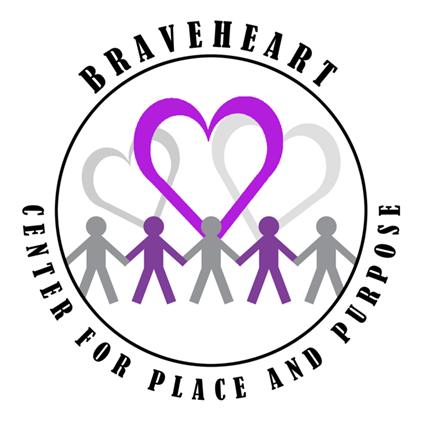 New Internship Site: Seeking highly motivated, dependable, personable, and adaptable students who want to grow and enhance professional knowledge and skills in an innovative, challenging, strengths based and training focused new community program for young adults with disabilities facing moderate to severe life challenges. This Intern Application Packet includes:A description of Internship responsibilities and tasks at BraveHeart Center for Place and PurposeA BraveHeart Center for Place and Purpose Application for Internship formA BraveHeart Center for Place and Purpose Intern Development, Training and Evaluation Form (to be completed mid-semester and end of the semester by the Program Coordinator or Program Director.)Primary Internship Tasks:Responsible for providing assistance and support to students during the daily, weekly and monthly operations of the CenterAssist with preparing and implementing successful transitions for Center arrivals and departuresEngage and successfully relate to each unique student and family with respect and integrity at all timesDemonstrate familiarity with each student’s strengths and needs in order to anticipate anxieties and stressors and plan interactions accordinglyProvide support and encouragement as students are assisted to move through the daily activities and curriculumDemonstrate patience and openness in all interactions with students and their familiesMaintain student records as well as complete needed documentation - progress notes, home-school communication folders, and process recordings and professional development notesAs directed by Program Coordinator, assume primary responsibility for morning or afternoon schedule of activitiesParticipate in supervisory meetings with Program Coordinator and/ or Program Directors as directed (At least every 3 weeks)Demonstrate consistent dependability by arriving and leaving on timeAct as a community liaison. Contact surrounding businesses and area organizations for possible sponsorships and collaborative work opportunities This is a 4-5 day internship setting. Center for Place and Purpose (CPP) Administrative and Community Outreach activities will occur mostly on Mondays, as students attend CPP, Tuesday – Friday.Minimum Qualifications: Applicant must be an AU student registering for graduate assistantships, undergraduate internships, and/or practicum (3-4 days/week - minimum 25 hours per week) in a professional helping discipline. Preference is given to qualified and appropriate students majoring in: Rehabilitation Services, Social Work, Kinesiology, and Special Education. Interested applicants must provide a copy of their AU transcript, a letter of recommendation from a professor in the student’s major as well as a second letter of recommendation. Potential CPP Interns must have the following qualities and experiences: Demonstrated and verifiable success in effectively working with persons with moderate-severe disabilitiesAbility to infuse all CPP interactions with patience and opennessA desire and ability to provide support, encouragement and kindness in each interaction with students, their families, and all other CPP staff Consistency in being physically, mentally and emotionally present for the students each dayHave no history of attendance issues related to other college courses and /or volunteer or practicum experience (Persons with a past history of attendance issues, etc. are excluded from this position.)Application Process:1. Contact Angie Burque burquad@auburn.edu  for CPP Application for Internship2. Return completed CPP Application for Internship, 2 letters of Recommendation and copy of College Transcript. (You may scan this information initially, providing a hard copy if contacted for interview).3. Program Directors and/or the on-site Program Coordinator will contact selected applicants for an initial interview;4. Applicant must obtain and provide a statement of clearance from the Child Abuse registry and a criminal background check. The applicant must cover the cost of these clearances. 5.  When potential interns do not have BraveHeart experience, a 2nd interview which includes a Program Director and/or Program Coordinator and 1-2 representatives from the family advisory group may be required. In addition, a small group interactive experience with 2-3 CPP students may occur at this time also; 6. Within 1 week of acceptance in BraveHearts CPP Internship Program, prospective intern must complete the online Alabama Department of Human Resources mandated Reporter Training and provide the Certificate of Completion to Center Director. Work Schedule: The Center's on-site hours are Tuesday-Friday 7:30am-3:30pm and follows the University Academic Calendar for programming. There will be opportunity to obtain hours on Mondays through administrative tasks, supervision meetings and community outreach. The Program Coordinator will work with individual interns to establish a schedule that supports needed hours for student’s Practicum or Internship course.                 BraveHeart Center for Place and Purpose               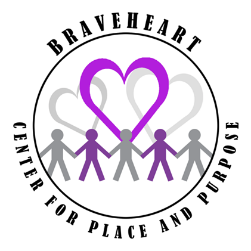                                                     Application for Internship                                                                                                                            Name: ______________________________________	Major: _______________________         Address: ______________________________________________________________________ Phone: ________________________			Email: ________________________Intern Course - Program/Number/Title (i.e. SOWO 4920: Social Work Internship):____________________________________________Total Hours needed for this course: ______Overall GPA in Major: ______			Overall GPA at Auburn University: ______Have you ever volunteered with BraveHeart?	Yes _____  		     No _____ If so, when? ____________________________________________________________What interests you about an internship with BraveHearts Center for Place and Purpose? What experience(s) have you had with persons with disabilities, especially those facing moderate to severe life challenges? What strengths do you bring to BraveHearts Center for Place and Purpose? How would an internship with BCPP benefit your long term Career Goals?                 BraveHeart Center for Place and Purpose               Intern Development, Training and Evaluation FormIntern: ____________________________________                     Major:  ________________________       Completed by: ______________________________                    Date: __________________________                           Major accomplishments during internship:  _______________________________________________________________________________________________________________________________________________________________________________________________________________________________________Summary of strengths and needs/Goals to be completed:________________________________________________________________________________________________________________________________________________________________________________________________________________________________________________________________________________________________________________________________________________________________________________________________________________________________________________________________________________________________________________________________________________________________________________________________________________________________________________________________________________________________________________________________________________________________________________________________________________________________________________________________________________________________________________________________________________________________________________________________________________________________________________________________________________________________________________________Intern Supervisor Signature: _____________________________		Date: __________________Intern Signature: ______________________________________		Date: __________________ExcellentVery GoodAverageFairPoorDependabilityAttendancePromptnessEmotional MaturityVerbal Communication SkillsDemeanor/DispositionAbility to Work IndependentlyAbility to Understand & Adhere to Organizational Structure, Policies, and ProceduresAbility to Work Effectively with Program StudentsAbility to Fulfill Commitments/ResponsibilitiesAbility to Manage Stressful SituationsAbility to Follow InstructionsAbility to Accept Correction/Constructive FeedbackAbility to Work as a Member of a TeamTask Performance